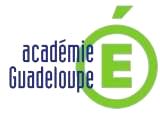 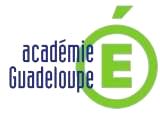 FICHE-ACTIONSEMAINE D’EDUCATION ET D’ACTIONS CONTRE LE RACISME ET L’ANTISEMITISMEDU 18 AU 23 MARS 2024Intitulé de l’ACTION :  A retourner à :Olivier BROUTIN, IA-IPR histoire et géographie, référent Valeurs de la République et Laïcité – olivier.broutin@ac-guadeloupe.frCatherine MARIVAL, IEN lettres-histoire géographie, référente mémoire et citoyenneté – catherine.marival@ac-guadleoupe.fr OBJECTIFS GENERAUXMODALITESPUBLIC VISENiveau Nombre de classe, d’élèves concernésINTERVENANTS MOYENSCALENDRIEREVALUATION